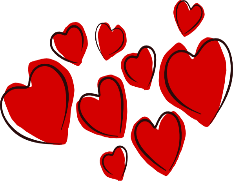 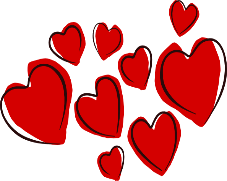 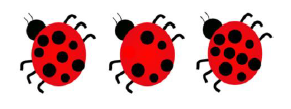 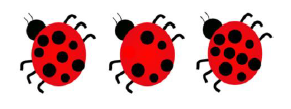 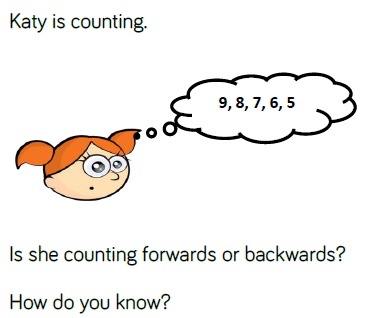 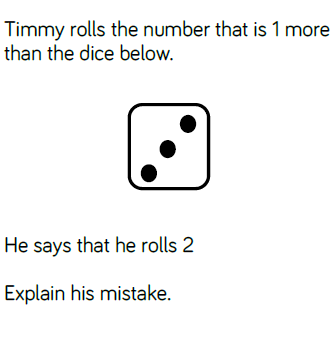 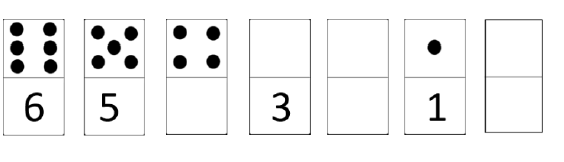 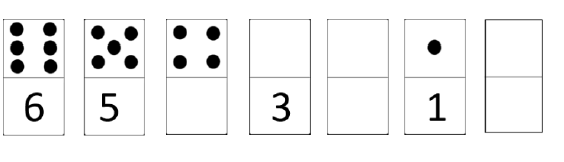 Maths Home Learning Counting EYFS –  Learning Booklet 